 1.  Check service information for the specified procedures and measurements when      inspecting a camshaft bearing surface.  Describe specified procedures and      specifications.  	a.  Procedures: _____________________________________________________		____________________________________________________________	b.  Camshaft bearing surface specifications: ______________________________		____________________________________________________________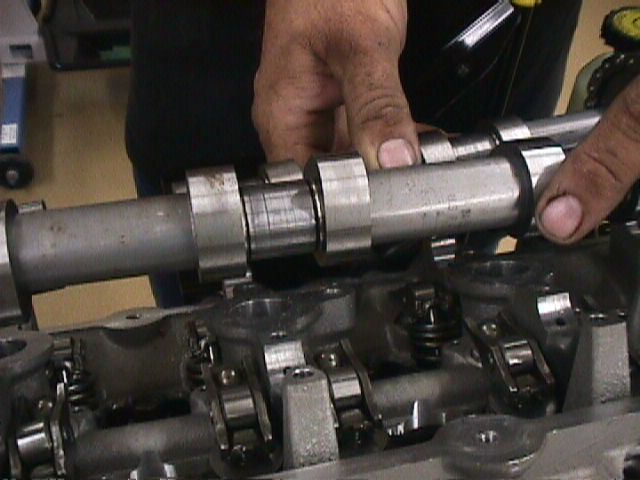  2.  Based on the inspection and measurements, what is the needed action?		_________________________________________________________________		_________________________________________________________________		_________________________________________________________________